Ануар АлимжановВозвращение Учителя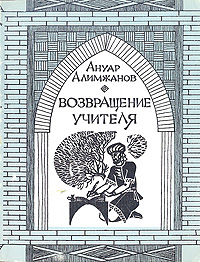 Ануар Алимжанов — известный советский писатель, лауреат Международной премии имени Дж.Неру и Государственной премии Казахской ССР. Его романы, повести, рассказы, очерки разнообразны по тематике и переведены на многие языки советских республик и зарубежных стран. Автор обращается и к прошлому, и к нашим дням. Его произведение «Возвращение Учителя» переносит нас в эпоху средневековья. Место действия — города Средней Азии и Ближнего Востока. Здесь создавал свои трактаты и утопии главный герой повести Наср аль-Фараби, прозванный за глубокий ум и обширные знания Вторым Учителем (после Аристотеля). Следуя за мыслями своего героя, передавая самые тонкие оттенки его душевного состояния, писатель создает впечатляющий образ выдающегося ученого-просветителя.Ануар АЛИМЖАНОВ – человек, взорвавший времяАнуар АлимжановВозвращение учителяРоман, 1980 год (год написания: 1978)Язык написания: русскийАннотация:Ануар Алимжанов — известный советский писатель, лауреат Международной премии имени Дж.Неру и Государственной премии Казахской ССР. Его романы, повести, рассказы, очерки разнообразны по тематике и переведены на многие языки советских республик и зарубежных стран.Автор обращается в своем творчестве и к прошлому, и к нашим дням.В эту книгу вошли три его исторических романа: о философе древнего Востока Абу Насре Мухаммеде аль-Фара-би, о поэте-бунтаре Махамбете и о национально-освободительной борьбе казахского народа против иноземных захватчиков за свою свободу и независимость.﻿Издания: ВСЕ (1)/языки:русский (1)/тип:книги (1)
1980 г.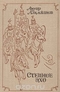 Другие книги автора:Алимжанов Ануар (1930–1993 гг.)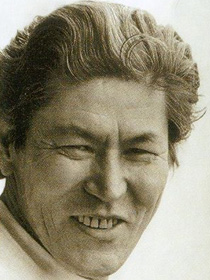 Ануар Турлыбекович Алимжанов – известный казахский прозаик. Родился 12 мая 1930 года в ауле Карлыгаш, расположенном в широком зеленом ущелье Джунгарских гор. Рано осиротев, воспитывался в детском доме. Окончив факультет журналистики Казахского университета, работал в «Литературной газете» в качестве ее корреспондента по Средней Азии и Казахстану. Позже был главным редактором студии «Казахфильм», корреспондентом «Правды», главным редактором газеты «Қàçàқ әäåáèåòi».Журналистская деятельность дала возможность А. Алимжанову окунуться в глубины жизни родного края, познать его насущные проблемы. Жизнь дала писателю и темы первых публикаций. Его очерки складываются в книги: «Белый друг, желтый друг, черный друг» (1958), «Пятьдесят тысяч миль по воде и суше» (1962). На основе увиденного и пережитого создается повесть «Пылающее копье» (1965). Рождается повесть «Караван идет к солнцу» (1962), а также «Синие горы» (1964), принесшая писателю особое признание и удостоенная республиканской Государственной премии.После первого опыта в исторической прозе, повести «Сувенир из Отрара» (1966), Ануар Алимжанов обращается к крупной жанровой форме. Один за другим выходят исторические романы писателя, впоследствии выстроившиеся в цикл повествований о судьбе казахского народа чуть ли не за тысячу лет его истории. Начав с первой половины XIX века, когда народ, отстаивая свое право на существование, поднялся с оружием в руках против местных властей (это роман «Стрела Махамбета», 1969), писатель углубился в век XVIII, первую его четверть (это «Гонец», 1974), в период, когда судьба Казахстана тесно сплелась с судьбой русского народа. А затем шагнул в еще более глубокие дебри истории, в век Х-ый («Возвращение учителя», 1979). В последнем, четвертом романе цикла, попытался в едином сюжете совместить далекое прошлое, современность и будущее (это роман «Дорога людей», 1984).Работая над романом о Махамбете, А. Алимжанов во многом опирался на устные рассказы, бытовавшие в народе. Придворная жизнь при хане, поездка в Петербург, невольное приобщение к идеям декабристского движения, разрыв с ханом, участие в движении Исатая Тайманова, его разгром – все это описано А. Алимжановым с глубоким знанием предмета.Мотив союза казахов с русским народом пронизывает и страницы романа «Гонец». Казахи в прошлом постоянно находились под угрозой исчезновения в результате натиска джунгарских ханов, так как на протяжении многих лет воинственные джунгарские племена вторгались на казахские земли. Очевидно, что в том смысле объективно прогрессивную роль сыграл союз казахских племен с Россией.Каждый народ внес свою лепту в мировой прогресс, утверждает А. Алимжанов романом «Возвращение учителя». Писатель отправляется по следу своего великого предка – гениального ученого-философа аль-Фараби, который жил и творил в Отраре и чье имя известно на всем Востоке.Очень талантливо рассказывает писатель и о своих современниках. Произведения А. Алимжанова высоко оценены во всем мире. Они переведены на языки народов СНГ и зарубежных стран. Среди афро-азиатских писателей Ануару Алимжанову одному из первых в 1985 году присуждена «Международная премия народной республики Конго за укрепление дружбы между народами Азии и Африки и активное содействие в борьбе за свою самостоятельность». За ряд произведений на темы Индии в 1969 году А. Алимжанову была присуждена премия имени Джавахрлала Неру. Писатель награжден орденами Дружбы народов и «Знак Почета», медалями.Умер Ануар Алимжанов 9 ноября 1993 года.Буктрейлер городской библиотеки г. Степногорска по книге Ануара Алимжанова "Возвращение учителя"https://youtu.be/Zz8wb9j8PpsБуктрейлер городской библиотеки г. Степногорска по книге Мухтара Ауэзова «Путь Абая» https://www.youtube.com/watch?v=LrzldHrWFm4Накануне этой даты к нам в редакцию обратился журналист Габбас КАБЫШУЛЫ, который раздобыл в архивах неопубликованные выступления Ануара Алимжанова, касающиеся закрытия Семипалатинского ядерного полигона.Об этой и других ипостасях Ануара Алимжанова мы беседуем с известным общественным деятелем Муратом АУЭЗОВЫМ.НЕОПУБЛИКОВАННОЕ ВЫСТУПЛЕНИЕГаббас Кабышулы утверждает, что выступление Ануара Алимжанова “Чтоб не остаться под атомным пеплом!” на ежегодной конференции Национального комитета за ядерное разоружение 10 ноября 1990 года и через три дня, 13 ноября, с трибуны палаты общин Великобритании – редкость для того времени.“Столь высокая трибуна предоставляется не каждому, а только деятелям, пользующимся большим международным авторитетом. Ануар Алимжанов – единственный казах, удостоенный этой чести”, – говорит журналист.В своем выступлении писатель апеллировал к западному миру с точки зрения философских категорий Добра и Зла, а также Времени, которое в прошлые века предписывало смиряться с происходящим. Но XX век не таков. Писатель говорил о грядущем Апокалипсисе, который сотворен во многом руками человека.Напоминая миру о количестве произведенных в мире взрывов – в США, Советском Союзе, Франции, Великобритании, Китае и… 467 взрывах в местечке Дегелен в Казахстане, он словно говорил: хватит, остановитесь!– Должен сказать, что все эти взрывы проводились в священном уголке нашей земли, где родилась древнейшая легенда о прекрасной любви Козы и Баян, воспетой во всех жанрах нашего искусства и литературы... Этот уголок земли является святыней нашего народа, нашей культуры – как и Ясная Поляна Льва Толстого, как и тот уголок Шотландии, где родился Роберт Бёрнс, как места, связанные с именем Байрона… Любое испытание оружия безнравственно, античеловечно, где бы оно ни проходило.КАК ПОСТУПАЮТ ДЖИГИТЫ?– Мурат Мухтарович, сегодня мало кто помнит о том, что в самом начале 90-х Ануар Алимжанов активно поддержал антиядерное движение “Невада – Семипалатинск”. Ведь, насколько известно, к тому времени между двумя известными людьми – Олжасом Сулейменовым и Ануаром Алимжановым – произошел разлад?– Такие ситуации борьбы за добро всегда рекрутируют хороших людей. Тогда объединился весь народ Казахстана. Это было движение по зову души. И то, что Ануар Алимжанов, возглавлявший в то время Комитет защиты мира, поддержал это движение, говорит о его твердой гражданской позиции. В этом достоинство нашего народа, славные джигиты которого ставят ценности и интересы народа, нации, государства выше своих личных амбиций и обид.– Каким вам запомнился Ануар Турлыбекович? Ведь вы долгое время работали с ним бок о бок…– Бывают люди, общение с которыми вызывает чувство их историчности. С самого первого этапа работы в газете он проявил себя как человек, который очень хорошо чувствует глобальные процессы, происходившие в то время. Я тогда был студентом факультета восточных языков МГУ, входил в движение “Жас тулпар”. На дворе стояли времена, благоприятные для вольнодумия. А мы были патриотами. И формировали наше чувствование в большей степени две личности – Олжас Сулейменов и Ануар Алимжанов. Олжас воздействовал на нас эмоционально, а Ануар – через разум и знания. Именно через него мы узнавали о тюрко-индийских связях, имена Бабура и Акбара, династии Великих Моголов. Казахстан читал его “Сувенир из Отрара” и открывал новые пласты в своей истории. Ануар словно взрывал временные, хронологические границы, которые были предписаны идеологическим аппаратом.“НАС МАЛО, НО МЫ В ТЕЛЬНЯШКАХ”– В 1965 году мы приехали на встречу в Союз писателей: она, кстати, отражена в архивах КГБ. На этой встрече мы говорили о языке, о культуре, о том, что закрываются казахские газеты, что во всем целинном крае единственная казахская газета – это перевод русскоязычной газеты. И были люди, которые пошли в ЦК КП Казахстана и доложили. Но Ануар нас поддержал, сказав во всеуслышание: “Нас мало, но мы в тельняшках”. Никто из писателей нас так не поддержал. Ануар был человеком без полутонов, по жизни он всегда был скорее графиком, четко очерчивал свое отношение в черно-белом цвете. Это была его особенность. Он никогда не был двусмысленным. Отсюда же исключительная требовательность к другим в отношении порядочности и этики.Сын репрессированного отца, рано познавший тяготы интерната, раннего труда, лишений, он, как никто другой, хорошо знал цену справедливости.ЧЕЛОВЕК, ОТКРЫВШИЙ АФРИКУ– Ануар Турлыбекович очень любил Африку. Почему?– Там, в Африке, он искал пути деколонизации своего народа. Но он был не только мыслителем, но и настоящим деятелем своего времени. И слово “общественный деятель” он наполнил реальным содержанием. Собирая опыт деколонизации, он вовлек туда и Олжаса, и Сатимжана (Санбаев. – Прим. авт.), и весь Союз писателей, и даже Кунаева. Когда Союз писателей во главе с Ануаром затеял Пятую конференцию писателей стран Азии и Африки, Кунаев пошел навстречу, и был выстроен современный конференц-зал Союза писателей, с синхронным переводом. В истории афро-азиатского писательского движения это была самая крупная, яркая и содержательная конференция. Мы, жастулпаровцы, почти на волонтерских началах работали переводчиками. Хотя приехали и переводчики из Москвы. Это событие вдохнуло в Алма-Ату могучую порцию национальной гордости и самосознания.ВОЗВРАЩЕНИЕ АЛЬ-ФАРАБИ– Говорят, празднование 1100-летия Аль-Фараби в Казахстане – тоже отчасти заслуга Ануара Алимжанова?– Накануне этого события завязался спор между Казахстаном и Узбекистаном – где проводить юбилей? И огромную роль в этом споре сыграл востоковед Бабаджан Гафуров, который очень любил Ануара. Алимжанов написал книгу “Возвращение учителя”. А нам с Болатханом Тайжаном поручил собрать книгу, в которой бы были выдержки из трудов Аль-Фараби. Иллюстрации к книге сделал Бек Ибраев. Но… идеологические службы не пропустили книгу, хотя она уже была почти набрана. Нам припомнили наше членство в “Жас тулпаре”. Фактически они запретили труды Аль-Фараби!– Одно время Ануар Турлыбекович занимал пост председателя Общества защиты памятников культуры. Это было понижение для него?– Для него это была своего рода ссылка. Я из чувства протеста ушел с ним.И вот там начиная с 1979 года мы развернули грандиозную деятельность.Проводили Валихановские чтения. Организовали первую экспедицию из Казахстана по Шелковому пути, начиная с Алаколя, в Каракол, Фрунзе, Ташкент, Самарканд, Бухару, Хиву и вышли к Аральскому морю. Кстати, Ануар понимал сохранение памятников культуры в гораздо более широком смысле, не просто в охране нескольких десятков зданий. Например, сохранение куланов Аральского моря, которые были перевезены на побережье Капшагая, – целиком его заслуга.КАК СПАСАЛИ МУХТАРА АУЭЗОВА– А что это за история со спасением Мухтара Омархановича Ауэзова?– Версий этой истории существует несколько. Но эту я слышал непосредственно от самого Ануара Алимжанова, когда мы с ним были на юбилее в Таджикистане. Эта история произошла в 1952 или 1953 году. Ануар тогда учился на журфаке КазГУ. Среди студентов были те, кто сотрудничал с КГБ. И вот одному из них стало известно о готовящемся аресте Мухтара Ауэзова. И когда Мухтар Омарханович пришел к ним читать лекцию, они передали ему записку. Студенты собрали деньги и купили Ауэзову билет на самолет, воспользовавшись депутатским мандатом Калибека Куанышбаева.Фото из личного архива семьи АлимжановыхЖанар КАНАФИНААлимжанов, Ануарбек Турлыбекович[править | править код]Материал из Википедии — свободной энциклопедииПерейти к навигацииПерейти к поискуВ Википедии есть статьи о других людях с фамилией Алимжанов.Ануа́р Турлыбекович Алимжа́нов (каз. Әнуар Тұрлыбекұлы Әлімжанов; 2 мая 1930, Карлыгаш, Талдыкорганская область, Казакская АССР, РСФСР, СССР — 9 октября 1993, Алма-Ата, Казахстан) — советский и казахский писатель, известный публицист, общественный деятель. С 29 октября по 26 декабря 1991 года возглавлял Совет Республик Верховного Совета СССР, который принял «Декларацию № 142-Н», официально прекратив существование СССР.Содержание1Биография2Библиография3Награды4Память5Примечания6ЛитератураБиография[править | править код]Родился 12 мая 1930 года в ауле Карлыгаш, Талдыкорганской области.С 1949 года по 1954 — обучался в Казахском Государственном университете в Алма-Ате.В 1953 году вступил в КПСС. С 1991 года председатель «Социалистической партии Казахстана»[1]После окончания факультета журналистики работал собственным корреспондентом «Литературной газеты» (Москва) по Центральной Азии и Казахстану.С 1963 по 1967 год работал главным редактором киностудии «Казахфильм». В 1968 году был приглашен собственным корреспондентом газеты «Правда» (Москва) по Казахстану. С 1969 года являлся главным редактором литературного еженедельника «Казах адебиети». С 1970 до 1979 года избирался первым секретарем Союза Писателей Казахстана. Одновременно в это же время, но по 1986 год, являлся секретарем правления Союза Писателей СССР.С 1986 года избирался председателем Казахского Фонда культуры, председателем Совета Мира и Согласия Республики Казахстан. Депутат Верховного Совета Казахской ССР. Народный депутат Казахской ССР[2][3](1990—1993). Неоднократно избирался членом Президиума Верховного Совета Казахской ССР, делегат 24 и 25 съездов КПСС.С 1959 года являлся заместителем председателя Советского комитета по связям с писателями Азии и Африки, являлся активным членом Афро-Азиатской Ассоциации писателей и Европейского сообщества культуры.В 1981-1991 гг. председатель Казахского агентства охраны авторских прав.В марте — октябре 1991 г. президент Ассоциации коммерческого телевидения и радиовещания Казахской ССР.С 29 октября[4] по 26 декабря 1991 года возглавлял Совет Республик Верховного Совета СССР (образованный Законом СССР от 5 сентября 1991 года № 2392-I, но не предусмотренный Конституцией СССР). Под его председательством 26 декабря 1991 года Совет Республик в нарушение Закона СССР от 03.04.1990 № 1409-I «О порядке решения вопросов, связанных с выходом союзной республики из СССР» и итогов Всесоюзного референдума о сохранении СССР принял «Декларацию № 142-Н» о прекращении существования СССР, тем самым признав Беловежское соглашение о прекращении существования СССР и об образовании СНГ. Стоит отметить, что в указанной декларации был ряд неточностей. Например, утверждалось, что высший государственный орган Российской Федерации (РСФСР) — Съезд народных депутатов — ратифицировал соглашение о создании СНГ.[5].В 1991 году был избран председателем «Социалистической партии Казахстана».Умер 9 октября 1993 года. Похоронен в Алма-Ате.Был женат на Флюре Байнетовой. Сын Аскар (род. 1964).[6]Библиография[править | править код]1962 — «Пятьдесят тысяч миль по воде и суше»;1963 — «Караван идет к солнцу»;1964 — «Синие горы» — повесть о современности;1966 — «Сувенир из Отрара»;1969 — «Степное эхо»,1967 — «Стрела Махамбета»,1973 — «Гонец»1974 — «Трон Рудаки», историческая повесть;1979 — «Возвращение учителя»,1992 — «Познание».Награды[править | править код]орден Дружбы народов (08.05.1980)[7]медаль «За трудовую доблесть» (28.10.1967)другие медалиЛауреат Государственной премии имени Абая;Лауреат премии Комсомола Казахстана;Лауреат международной премии им. Неру (1969);Лауреат международной премии «Лотос» (1974);Лауреат международной премии им. Нето (1985).Память[править | править код]Именем известного писателя названы улицы в городах Алма-Ате, Астане и школа в Алматинской области.[8]Примечания[править | править код]↑ Из истории Социалистической партии Казахстана по документам Архива Президента Республики Казахстан↑ Верховный Совет СССР (XIII созыв), октябрь — декабрь 1991↑ Алимжанов, Ануарбек Турлубекович (Ануар) в новостях и прессе — 20066 (недоступная ссылка). Дата обращения 14 мая 2015. Архивировано 18 мая 2015 года.↑ Постановление Совета Республик Верховного Совета СССР от 29 октября 1991 г. N 19-Н «Об избрании Председателя Совета Республик Верховного Совета СССР»↑ Леонид Млечин. «КГБ. Председатели органов госбезопасности. Рассекреченные судьбы». // books.google.ru↑ Архивированная копия (недоступная ссылка). Дата обращения 22 февраля 2015. Архивировано 22 февраля 2015 года.↑ Указ Президиума Верховного Совета СССР от 8 мая 1980 года № 2064—Х «О награждении писателя Алимжанова А. Т. орденом Дружбы народов» // «Ведомости Верховного Совета Союза Советских Социалистических Республик». — № 20 (2042) от 14 мая 1980 года. — Ст.392.↑ Ануарбек Алимжанов — биография (недоступная ссылка). Дата обращения 22 февраля 2015. Архивировано 22 февраля 2015 года.КнигаОписаниеГодЦенаТип книгиСтрела МахамбетаРоман «Стрела Махамбета» посвящен жизни и творчеству поэта Махамбета Утемисова — основоположника казахской гражданской поэзии, ставшего одним из руководителей народного восстания в начале XIX века… — Известия, (формат: 84x108/32, 256 стр.) Библиотека "Дружбы народов"Подробнее...1972100бумажная книгаПылающее копьеПроизведения казахского писателя Ануара Алимжанова хорошо известны широкому читателю. В сборник "Пылающее копье" вошли повести, рассказы, очерки о людях разных стран и континентов, о тех, кто боролся… — Советский писатель. Москва, (формат: 84x108/32, 320 стр.) Подробнее...197650бумажная книгаПод отцовским небомВ книгу известного советского писателя, лауреата Государственной премии Казахской ССР и Международной премии им. Дж. Неру Ануара Алимжанова вошли роман «Дорога людей» и повести «Караван идет к… — Известия, (формат: 84x108/32, 494 стр.) Библиотека "Дружбы народов"Подробнее...198720бумажная книгаДорога людейВ книгу казахского писателя лауреата Международной премии им. Дж. Неру (1964), Международной литературной премии Народной Республики Конго (1985) Ануара Алимжанова вошли его лучшие романы "Стрела… — Художественная литература. Москва, (формат: 60x90/16, 478 стр.) Подробнее...198780бумажная книгаПылающее копьеВ сборник «Пылающее копье» вошли повести, рассказы, очерки о людях разных стран и континентов о тех, кто боролся и продолжает борьбу за лучшее будущее своего народа. Герой произведения, давшего… — Жазушы, (формат: 84x108/32, 246 стр.) Подробнее...197260бумажная книгаСтрела Махамбета. ГонецЛауреат Международной премии им. Дж. Неру, Государственной премии Казахстана им. Абая, премии им. Ленинского комсомола Казахстана Ануар Алимжанов (род. в 1930 г.) широкоизвестен советскому читателю… — Художественная литература. Москва, (формат: 84x108/32, 454 стр.) Подробнее...197890бумажная книгаГонецВ 1723 году объединенная армия казахских батыров отбросила от своих границ джунгарские полчища. Но силы были неравны. Под давлением народных масс казахские ханы обратились к России с просьбой о… — Молодая гвардия, (формат: 84x108/32, 240 стр.) Стрела Подробнее...1977120бумажная книгаСтепное эхоАнуар Алимжанов — известный советский писатель, лауреат Международной премии имени Дж. Неру и Государственной премии Казахской ССР. Его романы, повести, рассказы, очерки разнообразны по тематике и… — Советский писатель. Москва, (формат: 60x90/16, 512 стр.) Подробнее...198070бумажная книгаСтепное эхоАнуар Алимжанов - известный советский писатель, лауреат международной премии имени Дж. Неру и Государственной премии Казахской ССР. Его романы, повести, рассказы, очерки разнообразны по тематике и… — Жалын, (формат: 84x108/32, 600 стр.) Подробнее...1983140бумажная книгаСтрела МахамбетаРоман «Стрела Махамбета» посвящен жизни и творчеству поэта Махамбета Утемисова — основоположника казахской гражданской поэзии, ставшего одним из руководителей народного восстания в начале XIX века… — Известия, (формат: 84x108/32, 256 стр.) Библиотека "Дружбы народов"Подробнее...197270бумажная книгаВ разные годыНовая книга Ануара Алимжанова включает избранные репортажи, очерки, статьи, выступления, литературные эссе, написанные за четверть века творческой деятельности писателя — Жалын, (формат: 84x108/32, 304 стр.) Подробнее...1980290бумажная книгаСувенир из ОтрараАнуар Алимжанов родился в казахском ауле Карлыгаш Талды-Курганской области, воспитывался в интернате, детском доме, закончил ФЗО, а затем Лепсинское педучилище. Казахский государственный университет… — Художественная литература, (формат: 84x108/32, 304 стр.) Подробнее...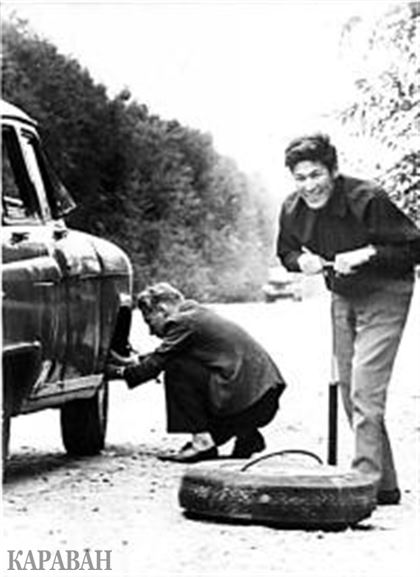 12 мая 2010 года исполнилось бы 80 лет известному казахскому писателю, общественному деятелю Ануару АЛИМЖАНОВУ.1Ануарбек Турлыбекович АлимжановАнуарбек Турлыбекович Алимжановказ. Әнуар Тұрлыбекұлы Әлімжановказ. Әнуар Тұрлыбекұлы Әлімжанов
фото 1971 год
фото 1971 годПредшественникНишанов, Рафик Нишанович
(как председатель Совета Национальностей ВС СССР)Преемникдолжность упраздненаРождение2 мая 1930
Карлыгаш,
Алма-Атинский округ,
Казакская АССР, РСФСР, СССРСмерть9 октября 1993 (63 года)
Алма-Ата, КазахстанМесто погребенияАлма-Ата, КазахстанПартия1) КПСС (1953 — 1991 год)
2) Социалистическая партия Казахстана (с 1991 года)ОбразованиеКазахский государственный университетДеятельностьказахский публицист,
писательНаграды